扬子江药业集团江苏龙凤堂中药有限公司招聘简章公司简介：扬子江药业集团江苏龙凤堂中药有限公司，成立于2013年，是扬子江药业集团泰州总部中药大健康产业基地。公司位于长三角名城江苏省泰州市，规划用地2000余亩，总投资50余亿元。公司覆盖中药材种植、中药提取、中药制剂、饮片炮制及保健品等领域，是国内最先进的全自动化智能中药生产基地。企业愿景：成为中药医养事业的领军企业。福利补贴：工作日免费早中餐、提供公寓式住房（平均35平米/房间，3人/间，独立阳台、独立卫生间，内设衣柜、鞋柜、空调、数字电视、无线宽带等）,24小时免费浴室；各种娱乐、学习（网络教育平台）、体育锻炼（健身房、瑜伽室、舞蹈房、台球室、乒乓球室、室内篮球场、室内羽毛球场等）的场所一应俱全； 实习期公司缴纳意外伤害险，取得毕业证后转正并签订劳动合同（实习满四个月的不再设立试用期）；正式用工后开始享受“五险一金”、除享受每年的健康体检和国家法定假期外，符合法规条件的人员还可享受综合工时转薪、技术津贴、带薪年假、婚假、产假、探亲假以及员工旅游等福利；尚德志双语幼儿园配备了一流的设施设备及优秀的教职工团队，集团员工可享受内部优惠价培训与发展：公司有入职培训、在岗培训、外出培训、后备人才培训、学历教育提升等一系列完善的培训机制。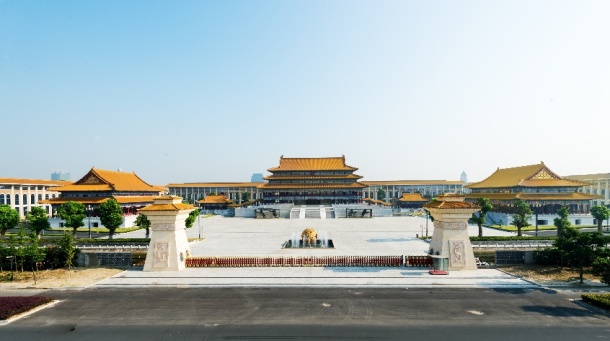 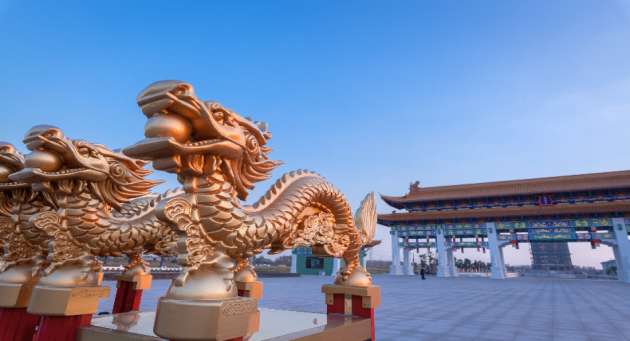 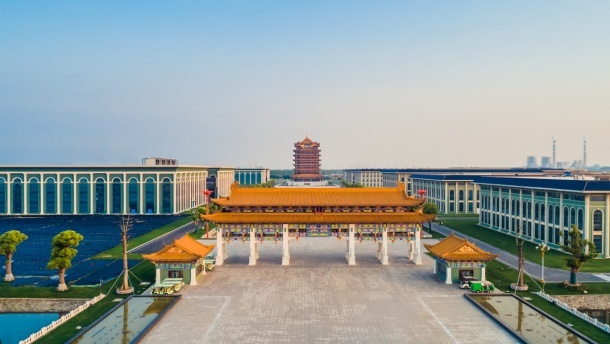 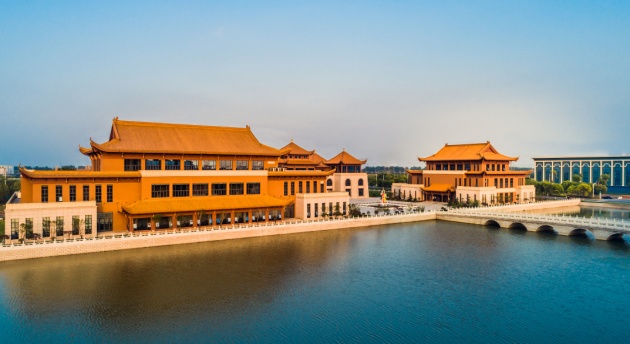 工作地点：江苏 · 泰州咨询电话：0523-86923970 /15240200505投递邮箱：baijing@yangzijiang.com网申二维码：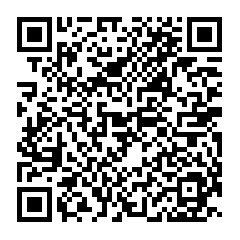 人才需求信息人才需求信息人才需求信息人才需求信息人才需求信息人才需求信息专业要求适用岗位学历人数要求待遇药学类、检验类、化工类、生物类、食品类、机械类等相关专业药品生产(每班8-10H或11-12H)大专30根据生产工艺SOP及GMP要求，负责药品生产及批记录填写等相关工作正式用工后享受“五险一金”，综合月薪4000-8000元左右。机电类、自动化类、暖通类相关专业后备设备工程师大专15负责生产设备的日常维护保养等正式用工后享受“五险一金”，综合月薪4000-8000元左右。